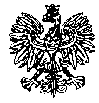 KOMENDA WOJEWÓDZKA POLICJIz siedzibą w RadomiuSekcja Zamówień Publicznych	ul. 11 Listopada 37/59, 26-600 Radomtel. 47 701 3103 		tel. 47 701 2007Radom, dnia 25.11.2022 r.L. dz. ZP – 2905/22 				Egz. PojedynczyRTJ. 95/22WYKONAWCYWYJAŚNIENIA I ZMIANA TREŚCI SWZ NR 2Dotyczy: postępowania o udzielenie zamówienia publicznego ogłoszonego na dostawy w trybie podstawowym, na podstawie art. 275 pkt 1 ustawy Pzp w przedmiocie zamówienia: Zakup i dostawa nieoznakowanego pojazdu typu KOMBIVAN – ilość 4szt. Nr sprawy 76/22	Zamawiający - Komenda Wojewódzka Policji z siedzibą w Radomiu w związku z zapytaniami, które wpłynęły od wykonawców dokonuje na podstawie art. 284 ust. 2 oraz art. 286 ust. 2 ustawy z dnia 11 września 2019r. – Prawo zamówień publicznych (Dz. U. z 2022 r., poz. 1710 z późn. zm.) wyjaśnień i zmiany treści SWZ w następującym zakresie:
Pytanie nr 1: Czy zamawiający dopuszcza standardową apteczkę wyposażania samochodu zamiast apteczki R0?Odpowiedź nr 1: Zamawiający informuje, że dopuszcza standardową apteczkę wyposażenia samochodu zamiast apteczki R0.Zamawiający dokonuje zmiany treści w załączniku nr 1 do SWZ pozycja 47 tabeliByło: 47. Zestaw pierwszej pomocy (apteczka R0 wraz ze spisem wyposażenia).Winno być: 47. Apteczka samochodowa.Zamawiający dokonuje zmiany treści w załączniku nr 3 do SWZ w punkcie 1.5.3.2.Było:Zestaw pierwszej pomocy (apteczka R0 wraz ze spisem wyposażenia), w którego skład wchodzą co najmniej:Torba transportowa do apteczki:posiadająca certyfikowane elementy odblaskowe oraz napis POLICJA na odblaskowym pasie,z oznaczeniem w postaci białego krzyża na zielonym tle,posiadająca zamki YKK oraz nylonowe klamry,z możliwością przenoszenia w ręku i na ramieniu.Winno być:Apteczka samochodowa.W związku z powyższym Zamawiający: wycofuje załącznik nr 1 do SWZ po zmianach II i w jego miejsce wprowadza załącznik nr 1 do SWZ po zmianach III;wycofuje załącznik nr 3 do SWZ po zmianach II i w jego miejsce wprowadza załącznik nr 3 do SWZ po zmianach III.W związku z udzielonymi odpowiedziami Zamawiający ulegają zmianie następujące zapisy treści SWZ: Rozdział X. Termin związania ofertą ust. 1 otrzymuje brzmienie: 1. Wykonawca jest związany ofertą od dnia upływu terminu składania ofert, przy czym pierwszym dniem terminu związania ofertą jest dzień, w którym upływa termin składania ofert do dnia 28.11.2022r.Rozdział XIV. Sposób oraz termin składania ofert ust. 8 otrzymuje brzmienie: 8. Ofertę wraz z wymaganymi załącznikami należy złożyć w terminie do dnia 29.11.2022 r. do godziny 08:00.Rozdział XV. Termin otwarcia ofert ust. 1 otrzymuje brzmienie: 1. Otwarcie ofert nastąpi w dniu 29.11.2022r. o godzinie 08:05 za pośrednictwem Platformy.Z poważaniemKierownikSekcji Zamówień PublicznychKWP zs. w RadomiuJustyna KowalskaWyk. egz. poj.Opr. Monika JędrysWyjaśnienia oraz zmianę treści SWZ opublikowano na stronie https://platformazakupowa.pl/pn/kwp_radom w dniu 25.11.2022 r.L.p.Nazwa/rodzaj sprzętuJednostka miaryLiczbaUwagi1.Opatrunek indywidualny wodoszczelny typu W dużyszt.22.Opatrunek taktyczny z elementem dociskowymszt.23.Opatrunek hemostatyczny na gazieszt.24.Opatrunek wentylowy z zastawkąszt.25.Rękawiczki nitrylowepara206.Maska do sztucznego oddychania POCKET MASKszt.27.Rurki ustno-gardłowe w różnych rozmiarachkpl.18szt.8.Rurka nosowo-gardłowa (rozmiar 6 i 7)szt.29.Staza taktyczna typu CAT (co najmniej siódmej generacji)szt.110.Chusta trójkątna bawełnianaszt.211.Kompres z gazy jałowej 9cm x 9cmopakowanie515szt./op.12.Gaza opatrunkowa jałowa ½ m2szt.413.Gaza opatrunkowa jałowa 1m2szt.414.Bandaż uciskowy niejałowy z zapinką 10cm x 5mszt.415.Bandaż podtrzymujący niejałowy 10cm x 4mszt.416.Plaster tkaninowy z opatrunkiem do cięcia 8cm x 1mopakowanie217.Przylepiec tkaninowy na szpulce 2,5cm x 5mopakowanie218.Elastyczna siatka opatrunkowa 3c x 1mszt.119.Elastyczna siatka opatrunkowa 6cm x 1mszt.120.Opatrunek hydrożelowy 10cm x 10cmszt.221.Opatrunek hydrożelowy 20cm x 20cmszt.222.Płyn do dezynfekcji ran, błony śluzowej i skóry 250mlszt.123.Płyn do dezynfekcji rąk 250mlszt.124.Szyna usztywniająca typu SPLINT 91cm x 11cmszt.225.Kołnierz ratowniczy dla dorosłych z możliwością regulacji wysokościszt.126.Kołnierz ratowniczy dla dzieci z możliwością regulacji wysokościszt.127.Koc ratunkowy/termiczny 210cm x 160cmszt.228.Nożyczki ratowniczeszt.1